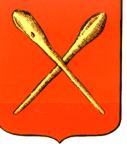 О внесении изменений в решение Собрания депутатов муниципального образования город Алексин от 01 марта 2016 года №2(23).3 «Об утверждении Правил землепользования и застройки муниципального образования город Алексин» В соответствии с Градостроительным кодексом Российской Федерации, Федеральным законом от 06 октября 2003 года  №131-ФЗ «Об общих принципах организации местного самоуправления в Российской  Федерации», на основании Устава муниципального образования город Алексин Собрание депутатов муниципального образования город Алексин РЕШИЛО:1.Внести в решение Собрания депутатов муниципального образования город Алексин от 01 марта 2016 года  №2(23).3 «Об утверждении Правил землепользования и застройки  муниципального образования город Алексин» следующие изменения:  1.1. Изменить в карте градостроительного зонирования и зон с особыми условиями использования территорий г.Алексин зону рекреационного назначения в микрорайоне «Бор» по ул.50 лет Советской Армии  на жилую зону(приложение).2. Контроль за исполнением решения возложить на постоянную комиссию по собственности и муниципальному хозяйству Собрания депутатов муниципального образования город Алексин (Садовников А.А.).3. Решение опубликовать в газете «Алексинские вести» и разместить на официальном сайте муниципального образования город Алексин  в сети Интернет.4. Решение вступает в силу со дня официального опубликования.Приложениек решению Собрания депутатов муниципального образования город Алексин Тульской областиот 27 марта 2018 года №2(47).2Фрагменты карты градостроительного зонирования и зон с особыми условиями использования территорий г.АлексинТульская областьТульская областьМуниципальное образование город АлексинМуниципальное образование город АлексинСобрание депутатовСобрание депутатовРЕШЕНИЕРЕШЕНИЕот 27 марта 2018 года№2(47).2Главамуниципального образования город АлексинЭ.И. Эксаренко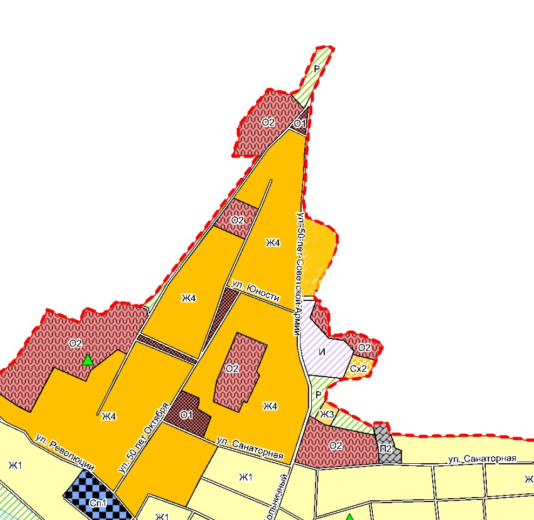 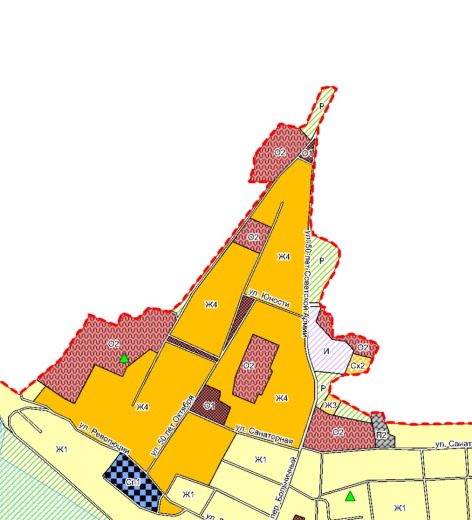                                                                             Зона Р                                                                               Зона  Ж                                                                               Главамуниципального образования город АлексинЭ.И. Эксаренко